            Ҡ А Р А Р 					                             ПОСТАНОВЛЕНИЕ         20.12.2021 й.                                 № 27                                          20.12.2021 г.Об утверждении перечня главных администраторов источников финансирования дефицита бюджета сельского поселения Дмитриевский сельсовет муниципального района Благоварский район Республики Башкортостан, порядка и сроков внесения изменений в перечень главных администраторов источников финансирования дефицита бюджета сельского поселения Дмитриевский сельсовет муниципального района Благоварский район Республики Башкортостан   В соответствии со статьей 160.2 Бюджетного кодекса Российской Федерации, постановлением Правительства Российской Федерации от 16 сентября 2021 года №1568 «Об утверждении общих требований к закреплению за органами государственной власти (государственными органами) субъекта Российской Федерации, органами управления территориальными фондами обязательного медицинского страхования, органами местного самоуправления, органами местной администрации полномочий главного администратора источников финансирования дефицита бюджета и к утверждению перечня главных администраторов источников финансирования дефицита бюджета субъекта Российской Федерации, бюджета территориального фонда обязательного медицинского страхования, местного бюджета», Администрация сельского поселения Дмитриевский сельсовет муниципального района Благоварский район Республики Башкортостан  ПОСТАНОВЛЯЕТ:                                                                                         1.Утвердить перечень главных администраторов источников финансирования дефицита бюджета сельского поселения Дмитриевский сельсовет муниципального района Благоварский район Республики Башкортостан согласно приложению №1.2.Утвердить порядок и сроки внесения изменений в перечень главных администраторов источников финансирования дефицита бюджета сельского поселения Дмитриевский сельсовет муниципального района Благоварский район Республики Башкортостан согласно приложению №2.3.Настоящее постановление применяется к правоотношениям, возникающим при составлении и исполнении бюджета сельского поселения Дмитриевский сельсовет муниципального района Благоварский район Республики Башкортостан, начиная с бюджета на 2022 год и на плановый период 2023 и 2024 годов.4. Разместить настоящее постановление на официальном сайте Администрации  сельского поселения Дмитриевский сельсовет.5. Контроль за исполнением настоящего Постановления оставляю за собой   .Глав  сельского поселения Дмитриевский  сельсовет                            Н.Н.Аминова        Перечень главных администраторов источников финансирования дефицита бюджета сельского поселения Дмитриевский сельсовет муниципального района Благоварский  район  Республики БашкортостанПорядок и сроки внесения изменений в перечень главных администраторов источников финансирования дефицита бюджета сельского поселения Дмитриевский  сельсовет муниципального района Благоварский район                          Республики БашкортостанНастоящий Порядок разработан в соответствии с пунктом 8 Общих требований к закреплению за органами государственной власти (государственными органами) субъекта Российской Федерации, органами управления территориальными фондами обязательного медицинского страхования, органами местного самоуправления, органами местной администрации полномочий главного администратора источников финансирования дефицита бюджета и к утверждению перечня главных администраторов источников финансирования дефицита бюджета субъекта Российской Федерации, бюджета территориального фонда обязательного медицинского страхования, местного бюджета, утвержденных Постановлением Правительства Российской Федерации от 16.09.2021 № 1568 и определяет порядок и сроки внесения изменений в перечень главных администраторов источников финансирования дефицита бюджета сельского поселения Дмитриевский сельсовет муниципального района Благоварский район Республики Башкортостан. Администрация сельского поселения Дмитриевский сельсовет муниципального района Благоварский район Республики Башкортостан разрабатывает проект постановления Администрации сельского поселения Дмитриевский сельсовет муниципального района Благоварский район Республики Башкортостан о внесении изменений в перечень главных администраторов источников финансирования дефицита бюджета сельского поселения Дмитриевский сельсовет муниципального района Благоварский район Республики Башкортостан не позднее 10 календарных дней со дня внесения изменений в нормативные правовые акты Российской Федерации, Республики Башкортостан, муниципального района Благоварский район Республики Башкортостан и сельского поселения Дмитриевский сельсовет.   БАШКОРТОСТАН                РЕСПУБЛИКАhЫБЛАГОВАР  РАЙОНЫ МУНИЦИПАЛЬ РАЙОНЫНЫҢ ДМИТРИЕВСКИЙ АУЫЛ СОВЕТЫ                  АУЫЛ БИЛӘМӘҺЕ ХАКИМИӘТЕ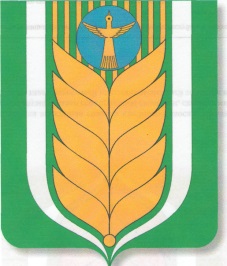 РЕСПУБЛИКА             БАШКОРТОСТАНАДМИНИСТРАЦИЯ СЕЛЬСКОГО ПОСЕЛЕНИЯ ДМИТРИЕВСКИЙ СЕЛЬСОВЕТ МУНИЦИПАЛЬНОГО РАЙОНА БЛАГОВАРСКИЙ РАЙОН452749,  Дмитриевка  ауылы Мәктеб урамы, 5Тел. (34747) 41-8-40452749, д.Дмитриевка, ул. Школьная, 5Тел. (34747) 41-8-40Приложение № 1                                                                                                                         к Постановлению  Администрации сельского                                                                                                                 поселения Дмитриевский сельсовет                                                                                                                                     муниципального района Благоварский   район                                                                                                                                                  Республики Башкортостан                                                                                                                                                                          от 20 декабря  2021 г. № 27Код бюджетной классификации Российской ФедерацииКод бюджетной классификации Российской ФедерацииНаименование главного администратора источников финансирования дефицита бюджета сельского поселения Дмитриевский сельсовет муниципального района Благоварский район  Республики Башкортостанкод главного администраторакод группы, подгруппы, статьи и вида источника финансирования дефицита бюджета муниципального районаНаименование главного администратора источников финансирования дефицита бюджета сельского поселения Дмитриевский сельсовет муниципального района Благоварский район  Республики Башкортостан123791Администрация  сельского поселения Дмитриевский сельсовет муниципального района Благоварский район Республики Башкортостан79101 05 02 01 10 0000 510Увеличение прочих остатков денежных средств бюджета поселения79101 05 02 01 10 0000 610Уменьшение прочих остатков денежных средств бюджета поселения79101 03 01 00 10 0000 710Получение бюджетных кредитов от других бюджетов бюджетной системы Российской Федерации бюджетом сельского поселения в валюте Российской Федерации79101 03 01 00 10 0000 810Погашение бюджетом сельского поселения бюджетных кредитов от других бюджетов бюджетной системы Российской Федерации в валюте Российской ФедерацииПриложение № 2                                                                                                                        к Постановлению  Администрации сельского                                                                                                                 поселения Дмитриевский сельсовет                                                                                                                                     муниципального района Благоварский   район                                                                                                                                                  Республики Башкортостан                                                                                                                                                                          от 20 декабря  2021 г. № 27